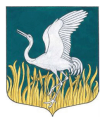 ЛЕНИНГРАДСКАЯ ОБЛАСТЬЛУЖСКИЙ МУНИЦИПАЛЬНЫЙ РАЙОНАДМИНИСТРАЦИЯМШИНСКОГО СЕЛЬСКОГО ПОСЕЛЕНИЯПОСТАНОВЛЕНИЕОт 24 августа 2017 года      №  368                                            О приемке муниципального имущества         В соответствии с  Гражданским кодексом Российской Федерации, Федеральным законом от 06.10.2003 г. № 131-ФЗ «Об общих принципах организации местного самоуправления в Российской Федерации», Федеральным законом от 22.08.2004 г. № 122-ФЗ «О внесении изменений в законодательные акты Российской Федерации и признаний и дополнений в Федеральный закон  «Об общих принципах организации законодательных (представительных) и исполнительных органов государственной власти субъектов Российской Федерации» и «Об общих принципах организации местного самоуправления в Российской Федерации», Положением об имуществе муниципальной Казны Мшинского сельского поселения Лужского муниципального района Ленинградской области, утвержденным решением Совета депутатов Мшинского сельского поселения  Лужского муниципального района третьего созыва от 26.12.2016 г. № 111, решением Совета депутатов Мшинского сельского поселения № 142 от 18.08.2017 г., администрация Мшинского сельского поселения    п о с т а н о в л я е т:	1. Принять в собственность муниципального образования  Мшинское сельское поселение Лужского муниципального района Ленинградской области недвижимое имущество, согласно Приложению №1.	2. Ведущему специалисту – главному бухгалтеру администрации Мшинского сельского поселения Шведовой С.У. включить недвижимое имущество, указанное в п.1 постановления в реестр муниципального имущества муниципального образования Мшинское сельское поселение Лужского муниципального района Ленинградской области.	3. Настоящее постановление  разместить на официальном сайте администрации Мшинского  сельского поселения  в сети Интернет http://мшинское.рф/.     	4. Контроль за исполнением настоящего постановления оставляю за собой.Глава администрацииМшинского   сельского поселения           		                              Ю.В.КандыбаРазослано: в прокуратуру, в делоПриложение №1К Постановлению  администрацииМшинского сельского поселения№368 от 24.08.2017 г.ПЕРЕЧЕНЬобъектов недвижимого имущества для включения в реестр муниципального имущества муниципального образования Мшинское сельское поселение Лужского муниципального района Ленинградской области№п/пНаименование органа,осуществляющего учет казны муниципального образованияАдрес органа,осуществляющего учет казны муниципального образованияНаименование имуществаПротяженность, мБалансовая стоимость (руб.)Остаточная стоимость (руб.)1Администрация муниципального образования Мшинское сельское поселениеЛенинградская область, Лужский район, пос.Мшинская, ул.Ленинградское шоссе, д.49Тепловые сети, пос.Красный Маяк,инв.№00020498560206 377,600,002Администрация муниципального образования Мшинское сельское поселениеЛенинградская область, Лужский район, пос.Мшинская, ул.Ленинградское шоссе, д.49Тепловые сети, пос.Красный Маяк,инв.№0002131528077 450,0020 394,793Администрация муниципального образования Мшинское сельское поселениеЛенинградская область, Лужский район, пос.Мшинская, ул.Ленинградское шоссе, д.49Тепловые сети, пос.Красный Маяк,инв.№00021313992250 550,000,004Администрация муниципального образования Мшинское сельское поселениеЛенинградская область, Лужский район, пос.Мшинская, ул.Ленинградское шоссе, д.49Тепловые сети, пос.Красный Маяк,инв.№00021314451 980,000,00